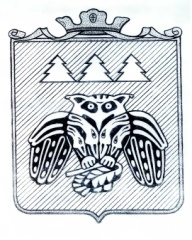 ПОСТАНОВЛЕНИЕадминистрации муниципального образованиямуниципального района «Сыктывдинский»«Сыктывдiн» муниципальнöй районынмуниципальнöй юкöнса администрациялöнШУÖМот 9 июня 2018 года    					                                                   № 6/526
        Руководствуясь статьёй 179 Бюджетного кодекса Российской Федерации, постановлением администрации муниципального образования муниципального района «Сыктывдинский» от 23 декабря 2013 года №12/3176 «О муниципальных программах муниципального образования муниципального района «Сыктывдинский», администрация муниципального образования муниципального района «Сыктывдинский»ПОСТАНОВЛЯЕТ:        1. Внести в постановление администрации МО МР «Сыктывдинский» от 10 декабря 2014 года № 12/2476 «Об утверждении муниципальной программы муниципального образования муниципального района «Сыктывдинский» «Развитие культуры, физической культуры и спорта в МО МР «Сыктывдинский» (2015-2020 гг.)» изменения согласно приложению. 2. Контроль за исполнением настоящего постановления возложить на заместителя руководителя администрации муниципального района (Носов В.Ю.).      3.  Настоящее постановление  вступает в силу со дня его официального опубликования.Первый заместитель руководителя  администрации муниципального района                                                                Л.Ю. ДоронинаПриложение к постановлению администрации муниципального образования муниципального района «Сыктывдинский» от 9 июня 2018 года № 6/526ИЗМЕНЕНИЯ, вносимые в постановление администрации МО МР «Сыктывдинский» от 10 декабря 2014 года № 12/2476 «Об утверждении муниципальной программы муниципального образования муниципального района «Сыктывдинский» «Развитие культуры, физической культуры и спорта в МО МР «Сыктывдинский» (2015-2020 гг.)»1. В приложении 1 к постановлению администрации МО МР «Сыктывдинский» от 10 декабря 2014 года № 12/2476 «Об утверждении муниципальной программы муниципального образования муниципального района «Сыктывдинский» «Развитие культуры, физической культуры и спорта в МО МР «Сыктывдинский» (2015-2020 гг.)»:1.1. Позицию «Объёмы финансирования программы» таблицы паспорта муниципальной программы муниципального образования муниципального района «Сыктывдинский» «Развитие культуры, физической культуры и спорта в МОМР «Сыктывдинский» (2015-2020 г.г.) изложить в редакции согласно приложению 1 к настоящим изменениям.    1.2. Раздел 8 Паспорта «Ресурсное обеспечение муниципального программы» изложить в редакции согласно приложения 2 к настоящим изменениям.1.3. Позицию «Объёмы финансирования программы» таблицы  паспорта подпрограммы «Развитие культуры в МОМР Сыктывдинский» муниципальной программы муниципального образования муниципального района «Сыктывдинский» «Развитие культуры, физической культуры и спорта в МОМР «Сыктывдинский» (2015-2020 г.г.) изложить в редакции согласно приложению 3 к настоящим изменениям.1.4. Раздел 7 Паспорта подпрограммы «Развитие культуры в МОМР Сыктывдинский» «Ресурсное обеспечение Подпрограммы» изложить в редакции согласно приложению 4 к настоящим изменениям.1.5. Позицию «Объёмы финансирования подпрограммы» таблицы Паспорта подпрограммы «Развитие физической культуры и спора в МОМР «Сыктывдинский»» изложить в редакции согласно приложению 5 к настоящим изменениям.1.6. Раздел 7 Паспорта подпрограммы «Развитие физической культуры и спора в МОМР «Сыктывдинский»» «Ресурсное обеспечение Подпрограммы» изложить в редакции согласно приложению 6 к настоящим изменениям.1.7. Таблицу 5 «Ресурсное обеспечение реализации муниципальной программы за счет средств муниципального бюджета муниципального образования «Сыктывдинский» (с учетом средств межбюджетных трансфертов) (руб.)»  изложить в редакции согласно приложению 7 к настоящим изменениям.      1.8. Таблицу 6 «Ресурсное обеспечение и прогнозная (справочная) оценка расходов местного бюджета, республиканского бюджета Республики Коми (с учетом средств федерального бюджета), бюджетов государственных внебюджетных фондов Республики Коми и юридических лиц на реализацию целей муниципальной программы муниципального образования МО МР «Сыктывдинский» «Развитие культуры, физкультуры и спорта в МО МР «Сыктывдинский» (2015-2020г.г.)» изложить в редакции согласно приложению 8 к настоящим изменениям.                                                                                                                                                                  Приложение 1                                                                                          к изменениям, вносимым в постановление администрации МО МР «Сыктывдинский» от 10 декабря 2014 года № 12/2476 «Об утверждении муниципальной программы муниципального образования муниципального района «Сыктывдинский» «Развитие культуры, физической культуры и спорта в МО МР «Сыктывдинский» (2015-2020 гг.)»«».Приложение 2                                                                                          к изменениям, вносимым в постановление администрации МО МР «Сыктывдинский» от 10 декабря 2014 года № 12/2476 «Об утверждении муниципальной программы муниципального образования муниципального района «Сыктывдинский» «Развитие культуры, физической культуры и спорта в МО МР «Сыктывдинский» (2015-2020 гг.)»«Раздел 8. Ресурсное обеспечение муниципальной программыПрогнозный объем финансирования Программы  на 2015-2020 годы  составляет всего  693 013 240  руб. 17 коп., в том числе:за счет средств бюджета МО МР «Сыктывдинский» -  635 210 221,97средств республиканского бюджета                             -    54 378 499,00 из них средств федерального бюджета                         -     3 424 519,20 Средств внебюджетных источников                            -                 0,00Объем финансирования по годам составляет:За счет средств бюджета МО МР  «Сыктывдинский»:2015 год-   110 894 400,00   2016 год-   108 338 948,00  2017 год – 112 080 187,002018 год – 106 789 036,972019 год –    98 909 190,002020 год -     98 198 460,00За счет средств республиканского бюджета Республики Коми:2015 год-         741 000,002016 год-      1 075 700,002017 год –   19 626 275,002018 год –   32 935 524,002019 год –                 0,00 2020 год -                  0,00За счет средств федерального бюджета:2015 год-         322 695,202016 год-           75 200,002017 год -      1 681 880,002018 год –     1 344 744,002019 год –                 0,002020 год -                  0,00За счет средств внебюджетных источников:2015 год-                   0,002016 год-                   0,002017 год -                  0,002018 год –	    0,002019 год –                 0,002020 год -          Ресурсное обеспечение реализации  программы за счет средств бюджета МО МР «Сыктывдинский» (с учетом средств республиканского и  федерального бюджета) приводится в таблице № 5.     Ресурсное обеспечение и прогнозная (справочная) оценка расходов местного бюджета, республиканского бюджета Республики Коми (с учетом средств федерального бюджета), бюджетов государственных внебюджетных фондов Республики Коми и юридических лиц на реализацию целей муниципальной программы приводится в таблице № 6.».Приложение 3                                                                                          к изменениям, вносимым в постановление администрации МО МР «Сыктывдинский» от 10 декабря 2014 года № 12/2476 «Об утверждении муниципальной программы муниципального образования муниципального района «Сыктывдинский» «Развитие культуры, физической культуры и спорта в МО МР «Сыктывдинский» (2015-2020 гг.)»«».Приложение 4                                                                                          к изменениям, вносимым в постановление администрации МО МР «Сыктывдинский» от 10 декабря 2014 года № 12/2476 «Об утверждении муниципальной программы муниципального образования муниципального района «Сыктывдинский» «Развитие культуры, физической культуры и спорта в МО МР «Сыктывдинский» (2015-2020 гг.)»« 7. Ресурсное обеспечение ПодпрограммыПрогнозный объем финансирования Подпрограммы  на 2015-2020 годы  предусматривается в размере 662 492 044 руб. 77 коп.: за счет средств бюджета МО МР  «Сыктывдинский» -  606 393 315  руб. 57 коп.средств республиканского бюджета  - 52 674 210 руб. 00 коп.средств федерального бюджета – 3 424 519 руб. 20 коп.средств внебюджетных источников - _____  руб.За счет средств бюджета МО МР «Сыктывдинский»2015 год -  106 494 286 руб. 00 коп.2016 год -  102 885 087 руб. 60 коп.2017 год –  106 392 238 руб. 00 коп.2018 год      102 041 713 руб. 97 коп.2019 год –    94 630 210 руб. 00 коп.2020 год –    93 949 780 руб. 00 коп.За счет средств республиканского бюджета Республики Коми:2015 год –      741 000 руб. 00 коп.2016 год –      775 700 руб. 00 коп.  2017 год – 19 090 377 руб. 00 коп.  2018 год – 32 067 133 руб. 00 коп.  2019 год –                 0 руб. 00 коп.2020 год -                  0 руб. 00 коп.За счет средств федерального бюджета:2015 год -    322 695 руб. 20 коп.2016 год -      75 200 руб. 00 коп.2017 год – 1 681 880 руб. 00 коп.2018 год – 1 344 744 руб. 00 коп.2019 год –               0 руб. 00 коп.2020 год -                0 руб. 00 коп.За счет средств внебюджетных источников2015 год -                     0 руб.2016 год -                     0 руб.2017 год -                     0 руб.2018 год -                     0 руб.Ресурсное обеспечение реализации  подпрограммы за счет средств бюджета МО МР «Сыктывдинский» (с учетом средств республиканского) приводится в таблице №5.».Приложение 5                                                                                          к изменениям, вносимым в постановление администрации МО МР «Сыктывдинский» от 10 декабря 2014 года № 12/2476 «Об утверждении муниципальной программы муниципального образования муниципального района «Сыктывдинский» «Развитие культуры, физической культуры и спорта в МО МР «Сыктывдинский» (2015-2020 гг.)»«».Приложение 6                                                                                          к изменениям, вносимым в постановление администрации МО МР «Сыктывдинский» от 10 декабря 2014 года № 12/2476 «Об утверждении муниципальной программы муниципального образования муниципального района «Сыктывдинский» «Развитие культуры, физической культуры и спорта в МО МР «Сыктывдинский» (2015-2020 гг.)»«7. Ресурсное обеспечение Подпрограммы         1. Прогнозный объем финансирования подпрограммы составляет всего –30 521 195  руб. 40 коп., в том числе за счет средств бюджета МО МР «Сыктывдинский»:2015 год  –    4 400 114,00 2016 год  –    5 453 860,40 2017 год  –    5 687 949,00 2018 год  –    4 747 323,00 2019 год  –    4 278 980,002020 год  –    4 248 680,00за счет средств республиканского бюджета Республики Коми: 2015 год   –               0,00             2016 год   –      300 000,00                      2017 год   –      535 898,00                                2018 год   –      868 391,00                   2019 год   –               0,00   2020 год  –                0,00 ».Приложение 7                                                                                          к изменениям, вносимым в постановление администрации МО МР «Сыктывдинский» от 10 декабря 2014 года № 12/2476 «Об утверждении муниципальной программы муниципального образования муниципального района «Сыктывдинский» «Развитие культуры, физической культуры и спорта в МО МР «Сыктывдинский» (2015-2020 гг.)»	« Таблица 5Ресурсное обеспечение реализации муниципальной программы за счет средств муниципального бюджета муниципального образования «Сыктывдинский» (с учётом средств межбюджетных трансфертов)  (руб.)».».О внесении изменений в  постановление администрации МО МР «Сыктывдинский» от 10 декабря 2014 года № 12/2476 «Об утверждении муниципальной программы муниципального образования  муниципального района «Сыктывдинский» «Развитие культуры, физической культуры  и спорта в МО МР «Сыктывдинский» (2015-2020 гг.)»Объемы финансированияпрограммыПрогнозный объем финансирования Программы  на      2015-2020  годы  предусматривается в размере 693 013 240 руб. 17 коп., в том числе:за счет средств бюджета МО МР  «Сыктывдинский» - 635 210 221 руб. 97 коп.средств республиканского бюджета  -54 378 499  руб. 00 коп.средств федерального бюджета – 3 424 519 руб. 20 коп.Средств внебюджетных источников – 0 руб.Объем финансирования по годам составляет:За счет средств бюджета МО МР  «Сыктывдинский»:2015 год -  110 894 400 руб. 00 коп.2016 год-   108 338 948 руб. 00 коп.2017 год -   112 080 187 руб. 00 коп.2018 год –  106 789 036 руб. 97 коп.2019 год –   98 909 190 руб. 00 коп.2020 год -    98 198 460 руб. 00 коп.За счет средств республиканского бюджета Республики Коми:2015 год -      741 000 руб. 00 коп.2016 год –   1 075 700 руб. 00 коп.2017 год –    19 626 275 руб. 00 коп.2018 год –    32 935 524  руб. 00 коп.2019 год –                    0 руб. 00 коп.2020 год -                     0 руб. 00 коп.За счет средств федерального бюджета:2015 год-         322 695 руб. 20 коп.2016 год-           75 200 руб.00 коп.2017 год -     1 681 880 руб.00 коп.2018 год –    1 344 744 руб.00 коп.2019 год –                 0 руб. 00 коп.2020 год -                  0 руб. 00 коп.За счет средств внебюджетных источников:2015 год-                     0 руб.2016 год-                     0 руб.2017 год -                    0 руб.2018 год –                    0 руб.2019 год –                    0 руб.2020 год -	0 руб.Объем  бюджетных  ассигнований  уточняется  ежегодно   при  формировании бюджета МО МР «Сыктывдинский»  на очередной финансовый год и плановый период и при  внесении изменений в  бюджет МО МР «Сыктывдинский»        Объемы финансированияподпрограммыПрогнозный объем финансирования Подпрограммы  на 2015-2020 годы  предусматривается в размере 662 492 044  руб. 77 коп.: в том числе:за счет средств бюджета МО МР  «Сыктывдинский» -  606 393 315  руб. 57 коп.средств республиканского бюджета  - 52 674 210 руб. 00 коп.средств федерального бюджета – 3 424 519 руб. 20 коп.средств внебюджетных источников - _____  руб.Объем финансирования по годам составляет:За счет средств бюджета МО МР  «Сыктывдинский»2015 год -  106 494 286 руб. 00 коп.2016 год -  102 885 087 руб. 60 коп.2017 год –  106 392 238 руб. 00 коп.2018 год –   102 041 713 руб. 97 коп.2019 год –    94 630 210 руб. 00 коп.2020 год –    93 949 780 руб. 00 коп.За счет средств республиканского бюджета Республики Коми:2015 год –      741 000 руб. 00 коп.2016 год –      775 700 руб. 00 коп.  2017 год – 19 090 377 руб. 00 коп.  2018 год – 32 067 133 руб. 00 коп.  2019 год –                 0 руб. 00 коп.2020 год -                  0 руб. 00 коп.За счет средств федерального бюджета:2015 год -    322 695 руб. 20 коп.2016 год -      75 200 руб. 00 коп.2017 год – 1 681 880 руб. 00 коп.2018 год – 1 344 744 руб. 00 коп.2019 год –               0 руб. 00 коп.2020 год -                0 руб. 00 коп.За счет средств внебюджетных источников:2015 год-  0  руб.2016 год-  0 руб.2017 год - 0 руб.2018 год - 0 руб.2019 год –2020 год –Объем  бюджетных  ассигнований  уточняется  ежегодно   при  формировании бюджета МО МР  «Сыктывдинский»  на очередной финансовый год и плановый период и при  внесении изменений в  бюджет МО МР  «Сыктывдинский»        Объемы  финансирования  подпрограммыПрогнозный объем финансирования подпрограммы составляет всего –30 521 195  руб. 40 коп., в том числе за счет средств бюджета МО МР «Сыктывдинский»:2015 год  –    4 400 114,00 2016 год  –    5 453 860,40 2017 год  –    5 687 949,00 2018 год  –    4 747 323,00 2019 год  –    4 278 980,002020 год  –    4 248 680,00за счет средств республиканского бюджета Республики Коми: 2015 год   –               0,00             2016 год   –      300 000,00                      2017 год   –      535 898,00                                2018 год   –      868 391,00                   2019 год   –                0,00   2020 год  –                 0,00СтатусНаименование муниципальной программы, подпрограммы муниципальной программы, основного мероприятияОтветственный исполнитель, соисполнителиРасходы (руб.), годыРасходы (руб.), годыРасходы (руб.), годыРасходы (руб.), годыРасходы (руб.), годыСтатусНаименование муниципальной программы, подпрограммы муниципальной программы, основного мероприятияОтветственный исполнитель, соисполнители20162017201820192020СтатусНаименование муниципальной программы, подпрограммы муниципальной программы, основного мероприятияОтветственный исполнитель, соисполнители201620172018201920201Программа«Развитие культуры, физкультуры и спорта в МО МР «Сыктывдинский» (2015-2020гг.)»Управление культуры администрации МО МР «Сыктывдинский»109 489 848,00                                           133 388 342,00                                           141 069 304,9798 909 190,0098 198 460,002Подпрограмма"Развитие культуры в МО МР «Сыктывдинский» (2015-2020г.г.)"103 735 987,60127 164 495,00135 453 590,9794 630 210,0093 949 780,003Задача 1Обеспечение доступности объектов сферы культуры, сохранение и актуализация культурного наследия21 468 705,0228 929 519,1134 290 719,0018 123 520,0018 031 320,004Основное мероприятие 1.1. Строительство и реконструкция  муниципальных объектов сферы культуры77 000,000,00                                                     4 060 000,000,000,005Основное мероприятие 1.2.Ремонт, капитальный ремонт, оснащение специальным оборудованием и материалами зданий муниципальных учреждений  сферы культуры (в т.ч. реализация народных проектов)743 000,002 112 951,11                                                  700 000,000,000,006Основное мероприятие 1.3.Обеспечение  первичных мер пожарной безопасности муниципальных учреждений сферы культуры100 000,00131 300,00                                                  174 800,0070 000,0070 000,007Основное мероприятие 1.4. Обновление  материально- технической базы, приобретение  специального оборудования, музыкальных инструментов для оснащения муниципальных учреждений сферы культуры, в том числе для сельских учреждений культуры и муниципальных организаций дополнительного образования детей в сфере культуры и искусства (т.ч. реализация народных проектов)231 100,001 741 200,00                                                 2 415 294,00101 600,0099 700,008Основное мероприятие 1.5. Сохранение и развитие государственных языков Республики Коми0,000,00                                                          0,000,000,009Основное мероприятие 1.6. Оказание муниципальных услуг (выполнение работ) библиотеками15 749 434,0319 561 233,69                                                21 487 927,0014 508 230,0014 467 530,0010Основное мероприятие 1.7. Комплектование книжных (документных)   библиотек муниципального образования МР «Сыктывдинский»97 500,0098 400,00                                                  99 600,0045 500,0044 900,0011Основное мероприятие 1.8. Оказание муниципальных услуг (выполнение работ) музеями4 453 170,995 273 584,31                                              5 323 843,003 398 190,003 349 190,0012Основное мероприятие 1.9Проведение мероприятий по подключению общедоступных библиотек в РК к сети «Интернет» и развитие системы библиотечного дела с учётом задачи расширения информационных технологий и оцифровки за счёт средств, поступающих из федерального бюджета17 500,0010 850,00                                                        29 255,000,000,0013Основное мероприятие 1.10Функционирование информационно-маркетингового центра малого и среднего предпринимательства0,000,000,000,000,0013Задача 2Совершенствование условий для выявления, реализации творческого потенциала населения МО МР «Сыктывдинский»77 718 763,8893 434 875,8990 620 533,5965 705 040,0065 135 740,0014Основное мероприятие 2.1 Оказание муниципальных услуг (выполнение работ)  учреждениями культурно – досугового типа 54 896 975,3866 842 591,64                                              62 142 223,5940 915 780,0040 398 580,0015Основное мероприятие 2.2Оказание муниципальных услуг (выполнение работ)  муниципальными образованиями организациями дополнительного образования детей в сфере культуры и искусства22 571 788,5026 092 284,2528 198 310,0024 589 260,0024 537 160,0016Основное мероприятие 2.3 Организация и проведение районных мероприятий для населения 200 000,00150 000,00                                                180 000,00180 000,00180 000,0017Основное мероприятие 2.4Повышение квалификации и профессиональной компетентности специалистов муниципальных учреждений сферы культуры0,0050 000,00                                                     0,0020 000,0020 000,0018Основное мероприятие 2.5Государственная поддержка муниципальных учреждений культуры50 000,00300 000,00100 000,000,000,0019Задача 3Обеспечение реализации муниципальной программы4 548 518,704 800 100,0010 542 338,38 10 801 650,0010 782 720,0020Основное мероприятие 3.1Руководство и управление в сфере установленных функций органов местного самоуправления (в т.ч. содержание централизованной бухгалтерии управления культуры и МКУ «ЦОДУК»)4 548 518,704 800 100,0010 542 338,3810 801 650,0010 782 720,0021Подпрограмма«Развитие физической культуры и спорта в МО МР «Сыктывдинский» (2015-2020гг.)»5 753 860,406 223 847,005 615 714,00  4 278 980,004 248 680,0022Задача 1"Развитие инфраструктуры физической культуры и спорта"340 000,00369 300,000,000,000,0023Основное мероприятия 1.1Строительство и реконструкция спортивных объектов для муниципальных нужд0,000,000,000,000,0024Основное мероприятия 1.2Модернизация действующих муниципальных спортивных сооружений 0,000,000,000,000,0025Основное мероприятия 1.3 Обеспечение муниципальных учреждений спортивной направленности и муниципальных образований спортивным оборудованием и транспортом0,000,000,000,000,0026Основное мероприятия 1.4 Реализации народных проектов в сфере физической культуры  и спорта340 000,00300 000,000,000,000,0026аОсновное мероприятия 1.5Приобретение проектно-сметной документации0,0069 300,000,000,000,0027Задача 2  Обеспечение деятельности учреждений, осуществляющих физкультурно-спортивную работу с населением4 993 860,405 434 547,005 315 714,004 078 980,004 048 680,0028Основное мероприятия 2.1.Оказание муниципальных услуг (выполнение работ) учреждениями физкультурно-спортивной направленности 1 858 714,402 152 580,001 674 066,001 538 420,001 527 720,0029Основное мероприятия 2.2. Укрепление материально-технической базы учреждений физкультурно-спортивной направленности (ДЮСШ в т.ч.)240 000,0040 000,0030 000,000,000,0030Основное мероприятия 2.3.Оказание муниципальных услуг (выполнение работ) учреждениями дополнительного образования детей2 895 146,003 241 967,003 611 648,002 540 560,002 520 960,0031Задача 3Развитие  кадрового потенциала и обеспечение квалифицированного кадрового потенциала учреждений физической культуры и массового спорта10 000,0010 000,000,000,000,0031аОсновное мероприятие 3.1Организация подготовки и переподготовки специалистов в сфере физической культуры и спорта10 000,0010 000,000,000,000,0032Задача 4Вовлечение всех категорий населения МОМР "Сыктывдинский" в массовые физкультурные и спортивные мероприятия410 000,00410 000,00300 000,00200 000,00200 000,0033Основное мероприятия 4.1.Организация, проведение официальных физкультурно-оздоровительных и спортивных мероприятий для населения, в том числе для лиц с ограниченными возможностями здоровья90 000,0090 000,0040 000,0040 000,0040 000,0034Основное мероприятия 4.2.Организация, проведение официальных муниципальных соревнований для выявления перспективных и талантливых спортсменов60 000,0060 000,0030 000,0030 000,0030 000,0035Основное мероприятия 4.3.Участие сборных команд района в республиканских соревнованиях.220 000,00220 000,00200 000,00100 000,00100 000,0036Основное мероприятия 4.4.Организация и проведение учебно-тренировочных сборов для сборных команд района40 000,0040 000,0030 000,0030 000,0030 000,00                                                                                                                                                                                                                    Приложение 8                                                                                          к изменениям, вносимым в постановление администрации МО МР «Сыктывдинский» от 10 декабря 2014 года № 12/2476 «Об утверждении муниципальной программы муниципального образования муниципального района «Сыктывдинский» «Развитие культуры, физической культуры и спорта в МО МР «Сыктывдинский» (2015-2020 гг.)» «Таблица 6Ресурсное обеспечение и прогнозная (справочная) оценка расходов местного бюджета, республиканского бюджета Республики Коми (с учетом средств федерального бюджета), бюджетов государственных внебюджетных фондов Республики Коми и юридических лиц на реализацию целей муниципальной программы муниципального образования МО МР «Сыктывдинский» «Развитие культуры, физкультуры и спорта в МО МР «Сыктывдинский» (2015-2020г.г.) "                                                                                                                                                                                                                    Приложение 8                                                                                          к изменениям, вносимым в постановление администрации МО МР «Сыктывдинский» от 10 декабря 2014 года № 12/2476 «Об утверждении муниципальной программы муниципального образования муниципального района «Сыктывдинский» «Развитие культуры, физической культуры и спорта в МО МР «Сыктывдинский» (2015-2020 гг.)» «Таблица 6Ресурсное обеспечение и прогнозная (справочная) оценка расходов местного бюджета, республиканского бюджета Республики Коми (с учетом средств федерального бюджета), бюджетов государственных внебюджетных фондов Республики Коми и юридических лиц на реализацию целей муниципальной программы муниципального образования МО МР «Сыктывдинский» «Развитие культуры, физкультуры и спорта в МО МР «Сыктывдинский» (2015-2020г.г.) "                                                                                                                                                                                                                    Приложение 8                                                                                          к изменениям, вносимым в постановление администрации МО МР «Сыктывдинский» от 10 декабря 2014 года № 12/2476 «Об утверждении муниципальной программы муниципального образования муниципального района «Сыктывдинский» «Развитие культуры, физической культуры и спорта в МО МР «Сыктывдинский» (2015-2020 гг.)» «Таблица 6Ресурсное обеспечение и прогнозная (справочная) оценка расходов местного бюджета, республиканского бюджета Республики Коми (с учетом средств федерального бюджета), бюджетов государственных внебюджетных фондов Республики Коми и юридических лиц на реализацию целей муниципальной программы муниципального образования МО МР «Сыктывдинский» «Развитие культуры, физкультуры и спорта в МО МР «Сыктывдинский» (2015-2020г.г.) "                                                                                                                                                                                                                    Приложение 8                                                                                          к изменениям, вносимым в постановление администрации МО МР «Сыктывдинский» от 10 декабря 2014 года № 12/2476 «Об утверждении муниципальной программы муниципального образования муниципального района «Сыктывдинский» «Развитие культуры, физической культуры и спорта в МО МР «Сыктывдинский» (2015-2020 гг.)» «Таблица 6Ресурсное обеспечение и прогнозная (справочная) оценка расходов местного бюджета, республиканского бюджета Республики Коми (с учетом средств федерального бюджета), бюджетов государственных внебюджетных фондов Республики Коми и юридических лиц на реализацию целей муниципальной программы муниципального образования МО МР «Сыктывдинский» «Развитие культуры, физкультуры и спорта в МО МР «Сыктывдинский» (2015-2020г.г.) "                                                                                                                                                                                                                    Приложение 8                                                                                          к изменениям, вносимым в постановление администрации МО МР «Сыктывдинский» от 10 декабря 2014 года № 12/2476 «Об утверждении муниципальной программы муниципального образования муниципального района «Сыктывдинский» «Развитие культуры, физической культуры и спорта в МО МР «Сыктывдинский» (2015-2020 гг.)» «Таблица 6Ресурсное обеспечение и прогнозная (справочная) оценка расходов местного бюджета, республиканского бюджета Республики Коми (с учетом средств федерального бюджета), бюджетов государственных внебюджетных фондов Республики Коми и юридических лиц на реализацию целей муниципальной программы муниципального образования МО МР «Сыктывдинский» «Развитие культуры, физкультуры и спорта в МО МР «Сыктывдинский» (2015-2020г.г.) "                                                                                                                                                                                                                    Приложение 8                                                                                          к изменениям, вносимым в постановление администрации МО МР «Сыктывдинский» от 10 декабря 2014 года № 12/2476 «Об утверждении муниципальной программы муниципального образования муниципального района «Сыктывдинский» «Развитие культуры, физической культуры и спорта в МО МР «Сыктывдинский» (2015-2020 гг.)» «Таблица 6Ресурсное обеспечение и прогнозная (справочная) оценка расходов местного бюджета, республиканского бюджета Республики Коми (с учетом средств федерального бюджета), бюджетов государственных внебюджетных фондов Республики Коми и юридических лиц на реализацию целей муниципальной программы муниципального образования МО МР «Сыктывдинский» «Развитие культуры, физкультуры и спорта в МО МР «Сыктывдинский» (2015-2020г.г.) "                                                                                                                                                                                                                    Приложение 8                                                                                          к изменениям, вносимым в постановление администрации МО МР «Сыктывдинский» от 10 декабря 2014 года № 12/2476 «Об утверждении муниципальной программы муниципального образования муниципального района «Сыктывдинский» «Развитие культуры, физической культуры и спорта в МО МР «Сыктывдинский» (2015-2020 гг.)» «Таблица 6Ресурсное обеспечение и прогнозная (справочная) оценка расходов местного бюджета, республиканского бюджета Республики Коми (с учетом средств федерального бюджета), бюджетов государственных внебюджетных фондов Республики Коми и юридических лиц на реализацию целей муниципальной программы муниципального образования МО МР «Сыктывдинский» «Развитие культуры, физкультуры и спорта в МО МР «Сыктывдинский» (2015-2020г.г.) "                                                                                                                                                                                                                    Приложение 8                                                                                          к изменениям, вносимым в постановление администрации МО МР «Сыктывдинский» от 10 декабря 2014 года № 12/2476 «Об утверждении муниципальной программы муниципального образования муниципального района «Сыктывдинский» «Развитие культуры, физической культуры и спорта в МО МР «Сыктывдинский» (2015-2020 гг.)» «Таблица 6Ресурсное обеспечение и прогнозная (справочная) оценка расходов местного бюджета, республиканского бюджета Республики Коми (с учетом средств федерального бюджета), бюджетов государственных внебюджетных фондов Республики Коми и юридических лиц на реализацию целей муниципальной программы муниципального образования МО МР «Сыктывдинский» «Развитие культуры, физкультуры и спорта в МО МР «Сыктывдинский» (2015-2020г.г.) "                                                                                                                                                                                                                    Приложение 8                                                                                          к изменениям, вносимым в постановление администрации МО МР «Сыктывдинский» от 10 декабря 2014 года № 12/2476 «Об утверждении муниципальной программы муниципального образования муниципального района «Сыктывдинский» «Развитие культуры, физической культуры и спорта в МО МР «Сыктывдинский» (2015-2020 гг.)» «Таблица 6Ресурсное обеспечение и прогнозная (справочная) оценка расходов местного бюджета, республиканского бюджета Республики Коми (с учетом средств федерального бюджета), бюджетов государственных внебюджетных фондов Республики Коми и юридических лиц на реализацию целей муниципальной программы муниципального образования МО МР «Сыктывдинский» «Развитие культуры, физкультуры и спорта в МО МР «Сыктывдинский» (2015-2020г.г.) "                                                                                                                                                                                                                    Приложение 8                                                                                          к изменениям, вносимым в постановление администрации МО МР «Сыктывдинский» от 10 декабря 2014 года № 12/2476 «Об утверждении муниципальной программы муниципального образования муниципального района «Сыктывдинский» «Развитие культуры, физической культуры и спорта в МО МР «Сыктывдинский» (2015-2020 гг.)» «Таблица 6Ресурсное обеспечение и прогнозная (справочная) оценка расходов местного бюджета, республиканского бюджета Республики Коми (с учетом средств федерального бюджета), бюджетов государственных внебюджетных фондов Республики Коми и юридических лиц на реализацию целей муниципальной программы муниципального образования МО МР «Сыктывдинский» «Развитие культуры, физкультуры и спорта в МО МР «Сыктывдинский» (2015-2020г.г.) "СтатусНаименование муниципальной программы, подпрограммы муниципальной программы, ведомственной целевой программы, основного мероприятияИсточник финансирования Оценка расходов 
(руб.), годыОценка расходов 
(руб.), годыОценка расходов 
(руб.), годыОценка расходов 
(руб.), годыОценка расходов 
(руб.), годыСтатусНаименование муниципальной программы, подпрограммы муниципальной программы, ведомственной целевой программы, основного мероприятияИсточник финансирования 2016201720182019202011Программа«Развитие культуры, физкультуры и спорта   в МО МР «Сыктывдинский» (2015-2020г.г.) »всего109 489 848,00133 388 342,00141 069 304,9798 909 190,0098 198 460,0011Программа«Развитие культуры, физкультуры и спорта   в МО МР «Сыктывдинский» (2015-2020г.г.) »местные бюджеты*108 338 948,00112 080 187,00106 789 036,9798 909 190,0098 198 460,0011Программа«Развитие культуры, физкультуры и спорта   в МО МР «Сыктывдинский» (2015-2020г.г.) »республиканский бюджет Республики Коми,1 075 700,0019 626 275,0032 935 524,000,000,0011Программа«Развитие культуры, физкультуры и спорта   в МО МР «Сыктывдинский» (2015-2020г.г.) »федеральный бюджет75 200,001 681 880,001 344 744,000,000,0011Программа«Развитие культуры, физкультуры и спорта   в МО МР «Сыктывдинский» (2015-2020г.г.) »государственные внебюджетные фонды 11Программа«Развитие культуры, физкультуры и спорта   в МО МР «Сыктывдинский» (2015-2020г.г.) »юридические лица**11Программа«Развитие культуры, физкультуры и спорта   в МО МР «Сыктывдинский» (2015-2020г.г.) »средства от приносящей доход деятельности11Программа«Развитие культуры, физкультуры и спорта   в МО МР «Сыктывдинский» (2015-2020г.г.) »внебюджетные средства22Подпрограмма«Развитие культуры  в МО МР «Сыктывдинский» (2015-2020г.г.) »всего103 735 987,60127 164 495,00135 453 590,9794 630 210,0093 949 780,0022Подпрограмма«Развитие культуры  в МО МР «Сыктывдинский» (2015-2020г.г.) »местные бюджеты*102 885 087,60106 392 238,00102 041 713,9794 630 210,0093 949 780,0022Подпрограмма«Развитие культуры  в МО МР «Сыктывдинский» (2015-2020г.г.) »республиканский бюджет Республики Коми775 700,0019 090 377,0032 067 133,0022Подпрограмма«Развитие культуры  в МО МР «Сыктывдинский» (2015-2020г.г.) »федеральный бюджет75 200,001 681 880,001 344 744,0022Подпрограмма«Развитие культуры  в МО МР «Сыктывдинский» (2015-2020г.г.) »государственные внебюджетные фонды 22Подпрограмма«Развитие культуры  в МО МР «Сыктывдинский» (2015-2020г.г.) »юридические лица**22Подпрограмма«Развитие культуры  в МО МР «Сыктывдинский» (2015-2020г.г.) »средства от приносящей доход деятельности22Подпрограмма«Развитие культуры  в МО МР «Сыктывдинский» (2015-2020г.г.) »внебюджетные средства33Задача 1Обеспечение доступности объектов сферы культуры, сохранение и актуализация культурного наследиявсего21 468 705,0228 929 519,1134 290 719,0018 123 520,0018 031 320,0033Задача 1Обеспечение доступности объектов сферы культуры, сохранение и актуализация культурного наследияместные бюджеты*20 667 805,0222 244 789,1123 690 477,0018 123 520,0018 031 320,0033Задача 1Обеспечение доступности объектов сферы культуры, сохранение и актуализация культурного наследияреспубликанский бюджет Республики Коми775 700,005 302 850,009 355 498,0033Задача 1Обеспечение доступности объектов сферы культуры, сохранение и актуализация культурного наследияфедеральный бюджет25 200,001 381 880,001 244 744,0033Задача 1Обеспечение доступности объектов сферы культуры, сохранение и актуализация культурного наследиягосударственные внебюджетные фонды 33Задача 1Обеспечение доступности объектов сферы культуры, сохранение и актуализация культурного наследияюридические лица**33Задача 1Обеспечение доступности объектов сферы культуры, сохранение и актуализация культурного наследиясредства от приносящей доход деятельности33Задача 1Обеспечение доступности объектов сферы культуры, сохранение и актуализация культурного наследиявнебюджетные средства44Основное мероприятие 1.1Строительство и реконструкция  муниципальных объектов сферы культурывсего77 000,000,004 060 000,000,000,0044Основное мероприятие 1.1Строительство и реконструкция  муниципальных объектов сферы культурыместные бюджеты*77 000,004 060 000,0044Основное мероприятие 1.1Строительство и реконструкция  муниципальных объектов сферы культурыРеспубликанский бюджет Республики Коми44Основное мероприятие 1.1Строительство и реконструкция  муниципальных объектов сферы культурыфедеральный бюджет44Основное мероприятие 1.1Строительство и реконструкция  муниципальных объектов сферы культурыгосударственные внебюджетные фонды 44Основное мероприятие 1.1Строительство и реконструкция  муниципальных объектов сферы культурыюридические лица**44Основное мероприятие 1.1Строительство и реконструкция  муниципальных объектов сферы культурысредства от приносящей доход деятельности44Основное мероприятие 1.1Строительство и реконструкция  муниципальных объектов сферы культурывнебюджетные средства55Основное мероприятие 1.2Ремонт, капитальный ремонт, оснащение специальным оборудованием и материалами зданий муниципальных учреждений  сферы культуры (в т.ч. реализация народных проектов)всего743 000,002 112 951,11700 000,000,000,0055Основное мероприятие 1.2Ремонт, капитальный ремонт, оснащение специальным оборудованием и материалами зданий муниципальных учреждений  сферы культуры (в т.ч. реализация народных проектов)местные бюджеты*143 600,001 165 621,11700 000,0055Основное мероприятие 1.2Ремонт, капитальный ремонт, оснащение специальным оборудованием и материалами зданий муниципальных учреждений  сферы культуры (в т.ч. реализация народных проектов)Республиканский бюджет Республики Коми599 400,00651 000,0055Основное мероприятие 1.2Ремонт, капитальный ремонт, оснащение специальным оборудованием и материалами зданий муниципальных учреждений  сферы культуры (в т.ч. реализация народных проектов)федеральный бюджет296 330,0055Основное мероприятие 1.2Ремонт, капитальный ремонт, оснащение специальным оборудованием и материалами зданий муниципальных учреждений  сферы культуры (в т.ч. реализация народных проектов)государственные внебюджетные фонды 55Основное мероприятие 1.2Ремонт, капитальный ремонт, оснащение специальным оборудованием и материалами зданий муниципальных учреждений  сферы культуры (в т.ч. реализация народных проектов)юридические лица**55Основное мероприятие 1.2Ремонт, капитальный ремонт, оснащение специальным оборудованием и материалами зданий муниципальных учреждений  сферы культуры (в т.ч. реализация народных проектов)средства от приносящей доход деятельности55Основное мероприятие 1.2Ремонт, капитальный ремонт, оснащение специальным оборудованием и материалами зданий муниципальных учреждений  сферы культуры (в т.ч. реализация народных проектов)внебюджетные средства66Основное мероприятие 1.3Обеспечение  первичных мер пожарной безопасности муниципальных учреждений сферы культуравсего100 000,00131 300,00174 800,0070 000,0070 000,0066Основное мероприятие 1.3Обеспечение  первичных мер пожарной безопасности муниципальных учреждений сферы культураместные бюджеты*100 000,0097 500,00100 000,0070 000,0070 000,0066Основное мероприятие 1.3Обеспечение  первичных мер пожарной безопасности муниципальных учреждений сферы культураРеспубликанский бюджет Республики Коми33 800,00        74 800,0066Основное мероприятие 1.3Обеспечение  первичных мер пожарной безопасности муниципальных учреждений сферы культурафедеральный бюджет66Основное мероприятие 1.3Обеспечение  первичных мер пожарной безопасности муниципальных учреждений сферы культурагосударственные внебюджетные фонды 66Основное мероприятие 1.3Обеспечение  первичных мер пожарной безопасности муниципальных учреждений сферы культураюридические лица**66Основное мероприятие 1.3Обеспечение  первичных мер пожарной безопасности муниципальных учреждений сферы культурасредства от приносящей доход деятельности66Основное мероприятие 1.3Обеспечение  первичных мер пожарной безопасности муниципальных учреждений сферы культуравнебюджетные средства77Основное мероприятие 1.4 Обновление  МТБ, приобретение  специального оборудования, музыкальных инструментов для оснащения муниципальных учреждений сферы культуры  и муниципальных организаций дополнительного образования детей в сфере культуры и искусства (в т.ч. реализация народных проектов)всего231 100,001 741 200,002 415 294,00101 600,0099 700,0077Основное мероприятие 1.4 Обновление  МТБ, приобретение  специального оборудования, музыкальных инструментов для оснащения муниципальных учреждений сферы культуры  и муниципальных организаций дополнительного образования детей в сфере культуры и искусства (в т.ч. реализация народных проектов)местные бюджеты*99 700,00572 300,00660 914,00101 600,0099 700,0077Основное мероприятие 1.4 Обновление  МТБ, приобретение  специального оборудования, музыкальных инструментов для оснащения муниципальных учреждений сферы культуры  и муниципальных организаций дополнительного образования детей в сфере культуры и искусства (в т.ч. реализация народных проектов)Республиканский бюджет Республики Коми131 400,00101 600,00526 314,0077Основное мероприятие 1.4 Обновление  МТБ, приобретение  специального оборудования, музыкальных инструментов для оснащения муниципальных учреждений сферы культуры  и муниципальных организаций дополнительного образования детей в сфере культуры и искусства (в т.ч. реализация народных проектов)федеральный бюджет0,001 067 300,001 228 066,0077Основное мероприятие 1.4 Обновление  МТБ, приобретение  специального оборудования, музыкальных инструментов для оснащения муниципальных учреждений сферы культуры  и муниципальных организаций дополнительного образования детей в сфере культуры и искусства (в т.ч. реализация народных проектов)государственные внебюджетные фонды 77Основное мероприятие 1.4 Обновление  МТБ, приобретение  специального оборудования, музыкальных инструментов для оснащения муниципальных учреждений сферы культуры  и муниципальных организаций дополнительного образования детей в сфере культуры и искусства (в т.ч. реализация народных проектов)юридические лица**77Основное мероприятие 1.4 Обновление  МТБ, приобретение  специального оборудования, музыкальных инструментов для оснащения муниципальных учреждений сферы культуры  и муниципальных организаций дополнительного образования детей в сфере культуры и искусства (в т.ч. реализация народных проектов)средства от приносящей доход деятельности77Основное мероприятие 1.4 Обновление  МТБ, приобретение  специального оборудования, музыкальных инструментов для оснащения муниципальных учреждений сферы культуры  и муниципальных организаций дополнительного образования детей в сфере культуры и искусства (в т.ч. реализация народных проектов)внебюджетные средства88Основное мероприятие 1.5 Сохранение и развитие государственных языков Республики Комивсего0,000,000,000,000,0088Основное мероприятие 1.5 Сохранение и развитие государственных языков Республики Комиместные бюджеты*88Основное мероприятие 1.5 Сохранение и развитие государственных языков Республики КомиРеспубликанского бюджета Республики Коми88Основное мероприятие 1.5 Сохранение и развитие государственных языков Республики Комифедеральный бюджет88Основное мероприятие 1.5 Сохранение и развитие государственных языков Республики Комигосударственные внебюджетные фонды 88Основное мероприятие 1.5 Сохранение и развитие государственных языков Республики Комиюридические лица**88Основное мероприятие 1.5 Сохранение и развитие государственных языков Республики Комисредства от приносящей доход деятельности88Основное мероприятие 1.5 Сохранение и развитие государственных языков Республики Комивнебюджетные средства99Основное мероприятие 1.6 Оказание муниципальных услуг (выполнение работ)  библиотекамивсего15 749 434,0319 561 233,6921 487 927,0014 508 230,0014 467 530,0099Основное мероприятие 1.6 Оказание муниципальных услуг (выполнение работ)  библиотекамиместные бюджеты*15 749 434,0315 786 833,6914 556 082,0014 508 230,0014 467 530,0099Основное мероприятие 1.6 Оказание муниципальных услуг (выполнение работ)  библиотекамиРеспубликанский  бюджет Республики Коми3 774 400,006 931 845,0099Основное мероприятие 1.6 Оказание муниципальных услуг (выполнение работ)  библиотекамифедеральный бюджет99Основное мероприятие 1.6 Оказание муниципальных услуг (выполнение работ)  библиотекамигосударственные внебюджетные фонды 99Основное мероприятие 1.6 Оказание муниципальных услуг (выполнение работ)  библиотекамиюридические лица**99Основное мероприятие 1.6 Оказание муниципальных услуг (выполнение работ)  библиотекамисредства от приносящей доход деятельности99Основное мероприятие 1.6 Оказание муниципальных услуг (выполнение работ)  библиотекамивнебюджетные средства1010Основное мероприятие 1.7 Комплектование книжных (документных)   фондов библиотек МО  МР «Сыктывдинский»всего97 500,0098 400,0099 600,0045 500,0044 900,001010Основное мероприятие 1.7 Комплектование книжных (документных)   фондов библиотек МО  МР «Сыктывдинский»местные бюджеты*44 900,0045 500,0045 800,0045 500,0044 900,001010Основное мероприятие 1.7 Комплектование книжных (документных)   фондов библиотек МО  МР «Сыктывдинский»Республиканский  бюджет Республики Коми44 900,0045 500,0045 800,001010Основное мероприятие 1.7 Комплектование книжных (документных)   фондов библиотек МО  МР «Сыктывдинский»федеральный бюджет7 700,007 400,008 000,001010Основное мероприятие 1.7 Комплектование книжных (документных)   фондов библиотек МО  МР «Сыктывдинский»государственные внебюджетные фонды 1010Основное мероприятие 1.7 Комплектование книжных (документных)   фондов библиотек МО  МР «Сыктывдинский»юридические лица**1010Основное мероприятие 1.7 Комплектование книжных (документных)   фондов библиотек МО  МР «Сыктывдинский»средства от приносящей доход деятельности1111Основное мероприятие 1.8Оказание муниципальных услуг (выполнение работ) музеямивсего4 453 170,995 273 584,315 323 843,003 398 190,003 349 190,001111Основное мероприятие 1.8Оказание муниципальных услуг (выполнение работ) музеямиместные бюджеты*4 453 170,994 577 034,313 565 623,003 398 190,003 349 190,001111Основное мероприятие 1.8Оказание муниципальных услуг (выполнение работ) музеямиРеспубликанский  бюджет Республики Коми696 550,001 758 220,001111Основное мероприятие 1.8Оказание муниципальных услуг (выполнение работ) музеямифедеральный бюджет1111Основное мероприятие 1.8Оказание муниципальных услуг (выполнение работ) музеямигосударственные внебюджетные фонды 1111Основное мероприятие 1.8Оказание муниципальных услуг (выполнение работ) музеямиюридические лица**1111Основное мероприятие 1.8Оказание муниципальных услуг (выполнение работ) музеямисредства от приносящей доход деятельности1111Основное мероприятие 1.8Оказание муниципальных услуг (выполнение работ) музеямивнебюджетные средства1212Основное мероприятие 1.9Проведение мероприятий по подключению общедоступных библиотек в РК к сети "Интернет" и развитие системы библиотечного дела с учетом задачи расширения информационных технологий и оцифровки за счёт средств, поступающих из федерального бюджетавсего17 500,0010 850,0029 255,000,000,001212Основное мероприятие 1.9Проведение мероприятий по подключению общедоступных библиотек в РК к сети "Интернет" и развитие системы библиотечного дела с учетом задачи расширения информационных технологий и оцифровки за счёт средств, поступающих из федерального бюджетаместные бюджеты*2 058,001212Основное мероприятие 1.9Проведение мероприятий по подключению общедоступных библиотек в РК к сети "Интернет" и развитие системы библиотечного дела с учетом задачи расширения информационных технологий и оцифровки за счёт средств, поступающих из федерального бюджетаРеспубликанский бюджет Республики Коми18 519,001212Основное мероприятие 1.9Проведение мероприятий по подключению общедоступных библиотек в РК к сети "Интернет" и развитие системы библиотечного дела с учетом задачи расширения информационных технологий и оцифровки за счёт средств, поступающих из федерального бюджетафедеральный бюджет17 500,0010 850,008 678,001212Основное мероприятие 1.9Проведение мероприятий по подключению общедоступных библиотек в РК к сети "Интернет" и развитие системы библиотечного дела с учетом задачи расширения информационных технологий и оцифровки за счёт средств, поступающих из федерального бюджетагосударственные внебюджетные фонды 1212Основное мероприятие 1.9Проведение мероприятий по подключению общедоступных библиотек в РК к сети "Интернет" и развитие системы библиотечного дела с учетом задачи расширения информационных технологий и оцифровки за счёт средств, поступающих из федерального бюджетаюридические лица**1212Основное мероприятие 1.9Проведение мероприятий по подключению общедоступных библиотек в РК к сети "Интернет" и развитие системы библиотечного дела с учетом задачи расширения информационных технологий и оцифровки за счёт средств, поступающих из федерального бюджетасредства от приносящей доход деятельности1212Основное мероприятие 1.9Проведение мероприятий по подключению общедоступных библиотек в РК к сети "Интернет" и развитие системы библиотечного дела с учетом задачи расширения информационных технологий и оцифровки за счёт средств, поступающих из федерального бюджетавнебюджетные средства1313Основное мероприятие 1.10Функционирование информационно-маркетингового центра малого и среднего предпринимательствавсего0,000,000,000,000,001313Основное мероприятие 1.10Функционирование информационно-маркетингового центра малого и среднего предпринимательстваместные бюджеты*1313Основное мероприятие 1.10Функционирование информационно-маркетингового центра малого и среднего предпринимательстваРеспубликанский бюджет Республики Коми1313Основное мероприятие 1.10Функционирование информационно-маркетингового центра малого и среднего предпринимательствафедеральный бюджет1313Основное мероприятие 1.10Функционирование информационно-маркетингового центра малого и среднего предпринимательствагосударственные внебюджетные фонды1313Основное мероприятие 1.10Функционирование информационно-маркетингового центра малого и среднего предпринимательстваюридические лица**1313Основное мероприятие 1.10Функционирование информационно-маркетингового центра малого и среднего предпринимательствасредства от приносящей доход деятельности1313Основное мероприятие 1.10Функционирование информационно-маркетингового центра малого и среднего предпринимательствавнебюджетные средства1414Задача 2Совершенствование условий для выявления, реализации творческого потенциала населениявсего77 718 763,8893 434 875,8990 620 533,5965 705 040,0065 135 740,001414Задача 2Совершенствование условий для выявления, реализации творческого потенциала населенияместные бюджеты*77 668 763,8879 347 348,8967 808 898,5965 705 040,0065 135 740,001414Задача 2Совершенствование условий для выявления, реализации творческого потенциала населенияРеспубликанского бюджета Республики Коми0,0013 787 527,0022 711 635,001414Задача 2Совершенствование условий для выявления, реализации творческого потенциала населенияфедеральный бюджет50 000,00300 000,00100 000,001414Задача 2Совершенствование условий для выявления, реализации творческого потенциала населениягосударственные внебюджетные фонды 1414Задача 2Совершенствование условий для выявления, реализации творческого потенциала населенияюридические лица**1414Задача 2Совершенствование условий для выявления, реализации творческого потенциала населениясредства от приносящей доход деятельности1414Задача 2Совершенствование условий для выявления, реализации творческого потенциала населениявнебюджетные средства1515Основное мероприятие 2.1Оказание муниципальных услуг (выполнение работ)  учреждениями культурно – досугового типа всего54 896 975,3866 842 591,6462 142 223,5940 915 780,0040 398 580,001515Основное мероприятие 2.1Оказание муниципальных услуг (выполнение работ)  учреждениями культурно – досугового типа местные бюджеты*54 896 975,3855 417 401,6443 151 238,5940 915 780,0040 398 580,001515Основное мероприятие 2.1Оказание муниципальных услуг (выполнение работ)  учреждениями культурно – досугового типа Республиканский бюджет Республики Коми11 425 190,0018 990 985,001515Основное мероприятие 2.1Оказание муниципальных услуг (выполнение работ)  учреждениями культурно – досугового типа федеральный бюджет1515Основное мероприятие 2.1Оказание муниципальных услуг (выполнение работ)  учреждениями культурно – досугового типа государственные внебюджетные фонды 1515Основное мероприятие 2.1Оказание муниципальных услуг (выполнение работ)  учреждениями культурно – досугового типа юридические лица**1515Основное мероприятие 2.1Оказание муниципальных услуг (выполнение работ)  учреждениями культурно – досугового типа средства от приносящей доход деятельности1515Основное мероприятие 2.1Оказание муниципальных услуг (выполнение работ)  учреждениями культурно – досугового типа внебюджетные средства1616Основное мероприятие 2.2 Оказание муниципальных услуг (выполнение работ)  муниципальными образовательными организациями дополнительного образования детей в сфере культуры и искусствавсего22 571 788,5026 092 284,2528 198 310,0024 589 260,0024 537 160,001616Основное мероприятие 2.2 Оказание муниципальных услуг (выполнение работ)  муниципальными образовательными организациями дополнительного образования детей в сфере культуры и искусстваместные бюджеты*22 571 788,5023 729 947,2524 477 660,0024 589 260,0024 537 160,001616Основное мероприятие 2.2 Оказание муниципальных услуг (выполнение работ)  муниципальными образовательными организациями дополнительного образования детей в сфере культуры и искусстваРеспубликанский бюджет Республики Коми2 362 337,003 720 650,001616Основное мероприятие 2.2 Оказание муниципальных услуг (выполнение работ)  муниципальными образовательными организациями дополнительного образования детей в сфере культуры и искусствафедеральный бюджет1616Основное мероприятие 2.2 Оказание муниципальных услуг (выполнение работ)  муниципальными образовательными организациями дополнительного образования детей в сфере культуры и искусствагосударственные внебюджетные фонды 1616Основное мероприятие 2.2 Оказание муниципальных услуг (выполнение работ)  муниципальными образовательными организациями дополнительного образования детей в сфере культуры и искусстваюридические лица**1616Основное мероприятие 2.2 Оказание муниципальных услуг (выполнение работ)  муниципальными образовательными организациями дополнительного образования детей в сфере культуры и искусствасредства от приносящей доход деятельности1616Основное мероприятие 2.2 Оказание муниципальных услуг (выполнение работ)  муниципальными образовательными организациями дополнительного образования детей в сфере культуры и искусствавнебюджетные средства1717Основное мероприятие 2.3 Организация и проведение районных мероприятий для  населения всего200 000,00150 000,00180 000,00180 000,00180 000,001717Основное мероприятие 2.3 Организация и проведение районных мероприятий для  населения местные бюджеты*200 000,00150 000,00180 000,00180 000,00180 000,001717Основное мероприятие 2.3 Организация и проведение районных мероприятий для  населения Республиканского бюджета Республики Коми1717Основное мероприятие 2.3 Организация и проведение районных мероприятий для  населения федеральный бюджет1717Основное мероприятие 2.3 Организация и проведение районных мероприятий для  населения государственные внебюджетные фонды 1717Основное мероприятие 2.3 Организация и проведение районных мероприятий для  населения юридические лица**1717Основное мероприятие 2.3 Организация и проведение районных мероприятий для  населения средства от приносящей доход деятельности1717Основное мероприятие 2.3 Организация и проведение районных мероприятий для  населения внебюджетные средства    18    18Основное мероприятие 2.4Повышение квалификации и профессиональной компетентности специалистов муниципальных учреждений сферы культурывсего0,0050 000,000,0020 000,0020 000,00    18    18Основное мероприятие 2.4Повышение квалификации и профессиональной компетентности специалистов муниципальных учреждений сферы культурыместные бюджеты*50 000,0020 000,0020 000,00    18    18Основное мероприятие 2.4Повышение квалификации и профессиональной компетентности специалистов муниципальных учреждений сферы культурыРеспубликанский бюджет Республики Коми    18    18Основное мероприятие 2.4Повышение квалификации и профессиональной компетентности специалистов муниципальных учреждений сферы культурыфедеральный бюджет    18    18Основное мероприятие 2.4Повышение квалификации и профессиональной компетентности специалистов муниципальных учреждений сферы культурыгосударственные внебюджетные фонды     18    18Основное мероприятие 2.4Повышение квалификации и профессиональной компетентности специалистов муниципальных учреждений сферы культурыюридические лица**    18    18Основное мероприятие 2.4Повышение квалификации и профессиональной компетентности специалистов муниципальных учреждений сферы культурысредства от приносящей доход деятельности    18    18Основное мероприятие 2.4Повышение квалификации и профессиональной компетентности специалистов муниципальных учреждений сферы культурывнебюджетные средства    19    19Основное мероприятие 2.5Государственная поддержка муниципальных учреждений культурывсего50 000,00300 000,00100 000,000,000,00    19    19Основное мероприятие 2.5Государственная поддержка муниципальных учреждений культурыместные бюджеты*    19    19Основное мероприятие 2.5Государственная поддержка муниципальных учреждений культурыРеспубликанский бюджет Республики Коми    19    19Основное мероприятие 2.5Государственная поддержка муниципальных учреждений культурыфедеральный бюджет50 000,00300 000,00100 000,00    19    19Основное мероприятие 2.5Государственная поддержка муниципальных учреждений культурыгосударственные внебюджетные фонды     19    19Основное мероприятие 2.5Государственная поддержка муниципальных учреждений культурыюридические лица**    19    19Основное мероприятие 2.5Государственная поддержка муниципальных учреждений культурысредства от приносящей доход деятельности    19    19Основное мероприятие 2.5Государственная поддержка муниципальных учреждений культурывнебюджетные средства2020Задача 3Обеспечение реализации муниципальной программывсего4 548 518,704 800 100,0010 542 338,3810 801 650,0010 782 720,002020Задача 3Обеспечение реализации муниципальной программыместные бюджеты*4 548 518,704 800 100,0010 542 338,3810 801 650,0010 782 720,002020Задача 3Обеспечение реализации муниципальной программыРеспубликанский бюджет Республики Коми2020Задача 3Обеспечение реализации муниципальной программыфедеральный бюджет2020Задача 3Обеспечение реализации муниципальной программыгосударственные внебюджетные фонды 2020Задача 3Обеспечение реализации муниципальной программыюридические лица**2020Задача 3Обеспечение реализации муниципальной программысредства от приносящей доход деятельности2020Задача 3Обеспечение реализации муниципальной программывнебюджетные средства2121Основное мероприятие 3.1Руководство и управление в сфере установленных функций органов местного самоуправления (в т.ч. содержание централизованной  бухгалтерии управления культуры и МКУ «ЦОДУК»)всего4 548 518,704 800 100,0010 542 338,3810 801 650,0010 782 720,002121Основное мероприятие 3.1Руководство и управление в сфере установленных функций органов местного самоуправления (в т.ч. содержание централизованной  бухгалтерии управления культуры и МКУ «ЦОДУК»)местные бюджеты*4 548 518,704 800 100,0010 542 338,3810 801 650,0010 782 720,002121Основное мероприятие 3.1Руководство и управление в сфере установленных функций органов местного самоуправления (в т.ч. содержание централизованной  бухгалтерии управления культуры и МКУ «ЦОДУК»)Республиканский бюджет Республики Коми2121Основное мероприятие 3.1Руководство и управление в сфере установленных функций органов местного самоуправления (в т.ч. содержание централизованной  бухгалтерии управления культуры и МКУ «ЦОДУК»)федеральный бюджет2121Основное мероприятие 3.1Руководство и управление в сфере установленных функций органов местного самоуправления (в т.ч. содержание централизованной  бухгалтерии управления культуры и МКУ «ЦОДУК»)государственные внебюджетные фонды 2121Основное мероприятие 3.1Руководство и управление в сфере установленных функций органов местного самоуправления (в т.ч. содержание централизованной  бухгалтерии управления культуры и МКУ «ЦОДУК»)юридические лица**2121Основное мероприятие 3.1Руководство и управление в сфере установленных функций органов местного самоуправления (в т.ч. содержание централизованной  бухгалтерии управления культуры и МКУ «ЦОДУК»)средства от приносящей доход деятельности2121Основное мероприятие 3.1Руководство и управление в сфере установленных функций органов местного самоуправления (в т.ч. содержание централизованной  бухгалтерии управления культуры и МКУ «ЦОДУК»)внебюджетные средства2222Подпрограмма«Развитие физической культуры и спорта в МО МР «Сыктывдинский»  (2015-2020 гг.)»всего5 753 860,406 223 847,005 615 714,004 278 980,004 248 680,002222Подпрограмма«Развитие физической культуры и спорта в МО МР «Сыктывдинский»  (2015-2020 гг.)»Республиканский бюджет Республики Коми300 000,00535 898,00868 391,002222Подпрограмма«Развитие физической культуры и спорта в МО МР «Сыктывдинский»  (2015-2020 гг.)»федеральный бюджет2222Подпрограмма«Развитие физической культуры и спорта в МО МР «Сыктывдинский»  (2015-2020 гг.)»местные бюджеты*5 453 860,405 687 949,004 747 323,004 278 980,004 248 680,002222Подпрограмма«Развитие физической культуры и спорта в МО МР «Сыктывдинский»  (2015-2020 гг.)»государственные внебюджетные фонды 2222Подпрограмма«Развитие физической культуры и спорта в МО МР «Сыктывдинский»  (2015-2020 гг.)»юридические лица**2222Подпрограмма«Развитие физической культуры и спорта в МО МР «Сыктывдинский»  (2015-2020 гг.)»средства от приносящей доход деятельности2222Подпрограмма«Развитие физической культуры и спорта в МО МР «Сыктывдинский»  (2015-2020 гг.)»внебюджетные средства2323Задача 1«Развитие инфраструктуры физической культуры и спорта»всего340 000,00369 300,000,000,000,002323Задача 1«Развитие инфраструктуры физической культуры и спорта»республиканский бюджет Республики Коми300 000,00300 000,002323Задача 1«Развитие инфраструктуры физической культуры и спорта»федеральный бюджет2323Задача 1«Развитие инфраструктуры физической культуры и спорта»местные бюджеты*40 000,0069 300,002323Задача 1«Развитие инфраструктуры физической культуры и спорта»государственные внебюджетные фонды 2323Задача 1«Развитие инфраструктуры физической культуры и спорта»юридические лица**2323Задача 1«Развитие инфраструктуры физической культуры и спорта»средства от приносящей доход деятельности2323Задача 1«Развитие инфраструктуры физической культуры и спорта»внебюджетные средства2424Основные мероприятия 1.1.Строительство и реконструкция муниципальных спортивных объектоввсего0,000,000,000,000,002424Основные мероприятия 1.1.Строительство и реконструкция муниципальных спортивных объектовреспубликанский бюджет Республики Коми2424Основные мероприятия 1.1.Строительство и реконструкция муниципальных спортивных объектовфедеральный бюджет2424Основные мероприятия 1.1.Строительство и реконструкция муниципальных спортивных объектовместные бюджеты*2424Основные мероприятия 1.1.Строительство и реконструкция муниципальных спортивных объектовгосударственные внебюджетные фонды 2424Основные мероприятия 1.1.Строительство и реконструкция муниципальных спортивных объектовюридические лица**2424Основные мероприятия 1.1.Строительство и реконструкция муниципальных спортивных объектовсредства от приносящей доход деятельности2424Основные мероприятия 1.1.Строительство и реконструкция муниципальных спортивных объектоввнебюджетные средства2525Основное мероприятие 1.2Модернизация действующих муниципальных спортивных сооруженийвсего0,000,000,000,000,002525Основное мероприятие 1.2Модернизация действующих муниципальных спортивных сооруженийреспубликанский бюджет Республики Коми2525Основное мероприятие 1.2Модернизация действующих муниципальных спортивных сооруженийфедеральный бюджет2525Основное мероприятие 1.2Модернизация действующих муниципальных спортивных сооруженийместные бюджеты*2525Основное мероприятие 1.2Модернизация действующих муниципальных спортивных сооруженийгосударственные внебюджетные фонды 2525Основное мероприятие 1.2Модернизация действующих муниципальных спортивных сооруженийюридические лица**2525Основное мероприятие 1.2Модернизация действующих муниципальных спортивных сооруженийсредства от приносящей доход деятельности2525Основное мероприятие 1.2Модернизация действующих муниципальных спортивных сооруженийвнебюджетные средства2626Основное мероприятие 1.3Обеспечение муниципальных учреждений спортивной направленности спортивным оборудованием и транспортомвсего0,000,000,000,000,002626Основное мероприятие 1.3Обеспечение муниципальных учреждений спортивной направленности спортивным оборудованием и транспортомреспубликанский бюджет Республики Коми2626Основное мероприятие 1.3Обеспечение муниципальных учреждений спортивной направленности спортивным оборудованием и транспортомфедеральный бюджет2626Основное мероприятие 1.3Обеспечение муниципальных учреждений спортивной направленности спортивным оборудованием и транспортомместные бюджеты*2626Основное мероприятие 1.3Обеспечение муниципальных учреждений спортивной направленности спортивным оборудованием и транспортомгосударственные внебюджетные фонды 2626Основное мероприятие 1.3Обеспечение муниципальных учреждений спортивной направленности спортивным оборудованием и транспортомюридические лица**2626Основное мероприятие 1.3Обеспечение муниципальных учреждений спортивной направленности спортивным оборудованием и транспортомсредства от приносящей доход деятельности2626Основное мероприятие 1.3Обеспечение муниципальных учреждений спортивной направленности спортивным оборудованием и транспортомвнебюджетные средства2727Основное мероприятие 1.4Реализации народных проектов в сфере физической культуре и спортавсего340 000,00369 300,000,000,000,002727Основное мероприятие 1.4Реализации народных проектов в сфере физической культуре и спортареспубликанский бюджет Республики Коми300 000,00300 000,002727Основное мероприятие 1.4Реализации народных проектов в сфере физической культуре и спортафедеральный бюджет2727Основное мероприятие 1.4Реализации народных проектов в сфере физической культуре и спортаместные бюджеты*40 000,002727Основное мероприятие 1.4Реализации народных проектов в сфере физической культуре и спортагосударственные внебюджетные фонды 2727Основное мероприятие 1.4Реализации народных проектов в сфере физической культуре и спортаюридические лица**2727Основное мероприятие 1.4Реализации народных проектов в сфере физической культуре и спортасредства от приносящей доход деятельности2727Основное мероприятие 1.4Реализации народных проектов в сфере физической культуре и спортавнебюджетные средства27а27аОсновное мероприятие 1.5Приобретение проектно-сметной документациивсего0,0069 300,000,000,000,0027а27аОсновное мероприятие 1.5Приобретение проектно-сметной документацииреспубликанский бюджет Республики Коми27а27аОсновное мероприятие 1.5Приобретение проектно-сметной документациифедеральный бюджет27а27аОсновное мероприятие 1.5Приобретение проектно-сметной документацииместные бюджеты*69 300,0027а27аОсновное мероприятие 1.5Приобретение проектно-сметной документациигосударственные внебюджетные фонды 27а27аОсновное мероприятие 1.5Приобретение проектно-сметной документацииюридические лица**27а27аОсновное мероприятие 1.5Приобретение проектно-сметной документациисредства от приносящей доход деятельности27а27аОсновное мероприятие 1.5Приобретение проектно-сметной документациивнебюджетные средства2828Задача 2Обеспечение деятельности учреждений, осуществляющих физкультурно-спортивную работу с населениемвсего4 993 860,405 434 547,005 315 714,004 078 980,004 048 680,002828Задача 2Обеспечение деятельности учреждений, осуществляющих физкультурно-спортивную работу с населениемреспубликанский бюджет Республики Коми235 898,00868 391,002828Задача 2Обеспечение деятельности учреждений, осуществляющих физкультурно-спортивную работу с населениемфедеральный бюджет2828Задача 2Обеспечение деятельности учреждений, осуществляющих физкультурно-спортивную работу с населениемместные бюджеты*4 993 860,405 198 649,004 447 323,004 078 980,004 048 680,002828Задача 2Обеспечение деятельности учреждений, осуществляющих физкультурно-спортивную работу с населениемгосударственные внебюджетные фонды 2828Задача 2Обеспечение деятельности учреждений, осуществляющих физкультурно-спортивную работу с населениемюридические лица**2828Задача 2Обеспечение деятельности учреждений, осуществляющих физкультурно-спортивную работу с населениемсредства от приносящей доход деятельности2828Задача 2Обеспечение деятельности учреждений, осуществляющих физкультурно-спортивную работу с населениемвнебюджетные средства2929Основные мероприятия 2.1.Оказание муниципальных услуг (выполнение работ) учреждениями физкультурно-спортивной направленностивсего1 858 714,402 152 580,001 674 066,001 538 420,001 527 720,002929Основные мероприятия 2.1.Оказание муниципальных услуг (выполнение работ) учреждениями физкультурно-спортивной направленностиреспубликанский бюджет Республики Коми2929Основные мероприятия 2.1.Оказание муниципальных услуг (выполнение работ) учреждениями физкультурно-спортивной направленностифедеральный бюджет2929Основные мероприятия 2.1.Оказание муниципальных услуг (выполнение работ) учреждениями физкультурно-спортивной направленностиместные бюджеты*1 858 714,402 152 580,001 674 066,001 538 420,001 527 720,002929Основные мероприятия 2.1.Оказание муниципальных услуг (выполнение работ) учреждениями физкультурно-спортивной направленностигосударственные внебюджетные фонды 2929Основные мероприятия 2.1.Оказание муниципальных услуг (выполнение работ) учреждениями физкультурно-спортивной направленностиюридические лица**2929Основные мероприятия 2.1.Оказание муниципальных услуг (выполнение работ) учреждениями физкультурно-спортивной направленностисредства от приносящей доход деятельности2929Основные мероприятия 2.1.Оказание муниципальных услуг (выполнение работ) учреждениями физкультурно-спортивной направленностивнебюджетные средства3030Основное мероприятие 2.2. Укрепление материально-технической базы учреждений физкультурно-спортивной направленности (в т.ч. ДЮСШ)всего240 000,0040 000,0030 000,000,000,003030Основное мероприятие 2.2. Укрепление материально-технической базы учреждений физкультурно-спортивной направленности (в т.ч. ДЮСШ)республиканский бюджет Республики Коми3030Основное мероприятие 2.2. Укрепление материально-технической базы учреждений физкультурно-спортивной направленности (в т.ч. ДЮСШ)федеральный бюджет3030Основное мероприятие 2.2. Укрепление материально-технической базы учреждений физкультурно-спортивной направленности (в т.ч. ДЮСШ)местные бюджеты*240 000,0040 000,0030 000,003030Основное мероприятие 2.2. Укрепление материально-технической базы учреждений физкультурно-спортивной направленности (в т.ч. ДЮСШ)государственные внебюджетные фонды 3030Основное мероприятие 2.2. Укрепление материально-технической базы учреждений физкультурно-спортивной направленности (в т.ч. ДЮСШ)юридические лица**3030Основное мероприятие 2.2. Укрепление материально-технической базы учреждений физкультурно-спортивной направленности (в т.ч. ДЮСШ)средства от приносящей доход деятельности3030Основное мероприятие 2.2. Укрепление материально-технической базы учреждений физкультурно-спортивной направленности (в т.ч. ДЮСШ)внебюджетные средства3131Основное мероприятие 2.3.Оказание муниципальных  услуг (выполнение работ) учреждениями дополнительного образования детей физкультурно-спортивной направленностивсего2 895 146,003 241 967,003 611 648,002 540 560,002 520 960,003131Основное мероприятие 2.3.Оказание муниципальных  услуг (выполнение работ) учреждениями дополнительного образования детей физкультурно-спортивной направленностиреспубликанский бюджет Республики Коми235 898,00868 391,003131Основное мероприятие 2.3.Оказание муниципальных  услуг (выполнение работ) учреждениями дополнительного образования детей физкультурно-спортивной направленностифедеральный бюджет3131Основное мероприятие 2.3.Оказание муниципальных  услуг (выполнение работ) учреждениями дополнительного образования детей физкультурно-спортивной направленностиместные бюджеты*2 895 146,003 006 069,002 743 257,002 540 560,002 520 960,003131Основное мероприятие 2.3.Оказание муниципальных  услуг (выполнение работ) учреждениями дополнительного образования детей физкультурно-спортивной направленностигосударственные внебюджетные фонды 3131Основное мероприятие 2.3.Оказание муниципальных  услуг (выполнение работ) учреждениями дополнительного образования детей физкультурно-спортивной направленностиюридические лица**3131Основное мероприятие 2.3.Оказание муниципальных  услуг (выполнение работ) учреждениями дополнительного образования детей физкультурно-спортивной направленностисредства от приносящей доход деятельности3131Основное мероприятие 2.3.Оказание муниципальных  услуг (выполнение работ) учреждениями дополнительного образования детей физкультурно-спортивной направленностивнебюджетные средства3232Задача 3Развитие кадрового потенциала и обеспечение квалифицированного кадрового потенциала учреждений физической культуры и массового спортавсего10 000,0010 000,000,000,000,003232Задача 3Развитие кадрового потенциала и обеспечение квалифицированного кадрового потенциала учреждений физической культуры и массового спортареспубликанский бюджет Республики Коми3232Задача 3Развитие кадрового потенциала и обеспечение квалифицированного кадрового потенциала учреждений физической культуры и массового спортафедеральный бюджет3232Задача 3Развитие кадрового потенциала и обеспечение квалифицированного кадрового потенциала учреждений физической культуры и массового спортаместные бюджеты*10 000,0010 000,003232Задача 3Развитие кадрового потенциала и обеспечение квалифицированного кадрового потенциала учреждений физической культуры и массового спортагосударственные внебюджетные фонды 3232Задача 3Развитие кадрового потенциала и обеспечение квалифицированного кадрового потенциала учреждений физической культуры и массового спортаюридические лица**3232Задача 3Развитие кадрового потенциала и обеспечение квалифицированного кадрового потенциала учреждений физической культуры и массового спортасредства от приносящей доход деятельности3232Задача 3Развитие кадрового потенциала и обеспечение квалифицированного кадрового потенциала учреждений физической культуры и массового спортавнебюджетные средства   33   33Основное мероприятия 3.1.Организация подготовки и переподготовки специалистов в сфере физической культуры и спорта  всего10 000,0010 000,000,000,000,00   33   33Основное мероприятия 3.1.Организация подготовки и переподготовки специалистов в сфере физической культуры и спорта  республиканский бюджет Республики Коми   33   33Основное мероприятия 3.1.Организация подготовки и переподготовки специалистов в сфере физической культуры и спорта  федеральный бюджет   33   33Основное мероприятия 3.1.Организация подготовки и переподготовки специалистов в сфере физической культуры и спорта  местные бюджеты*10 000,0010 000,00   33   33Основное мероприятия 3.1.Организация подготовки и переподготовки специалистов в сфере физической культуры и спорта  государственные внебюджетные фонды    33   33Основное мероприятия 3.1.Организация подготовки и переподготовки специалистов в сфере физической культуры и спорта  юридические лица**   33   33Основное мероприятия 3.1.Организация подготовки и переподготовки специалистов в сфере физической культуры и спорта  средства от приносящей доход деятельности   33   33Основное мероприятия 3.1.Организация подготовки и переподготовки специалистов в сфере физической культуры и спорта  внебюджетные средства3434Задача 4Вовлечение всех категорий населения МО МР "Сыктывдинский" в массовые физкультурные и спортивные мероприятиявсего410 000,00410 000,00300 000,00200 000,00200 000,003434Задача 4Вовлечение всех категорий населения МО МР "Сыктывдинский" в массовые физкультурные и спортивные мероприятияреспубликанский бюджет Республики Коми3434Задача 4Вовлечение всех категорий населения МО МР "Сыктывдинский" в массовые физкультурные и спортивные мероприятияфедеральный бюджет3434Задача 4Вовлечение всех категорий населения МО МР "Сыктывдинский" в массовые физкультурные и спортивные мероприятияместные бюджеты*410 000,00410 000,00300 000,00200 000,00200 000,003434Задача 4Вовлечение всех категорий населения МО МР "Сыктывдинский" в массовые физкультурные и спортивные мероприятиягосударственные внебюджетные фонды 3434Задача 4Вовлечение всех категорий населения МО МР "Сыктывдинский" в массовые физкультурные и спортивные мероприятияюридические лица**3434Задача 4Вовлечение всех категорий населения МО МР "Сыктывдинский" в массовые физкультурные и спортивные мероприятиясредства от приносящей доход деятельности3434Задача 4Вовлечение всех категорий населения МО МР "Сыктывдинский" в массовые физкультурные и спортивные мероприятиявнебюджетные средства3535Основное мероприятия 4.1Организация, проведение официальных физкультурно-оздоровительных и спортивных мероприятий для населения, в том числе для лиц с ограниченными возможностями здоровьявсего90 000,0090 000,0040 000,0040 000,0040 000,003535Основное мероприятия 4.1Организация, проведение официальных физкультурно-оздоровительных и спортивных мероприятий для населения, в том числе для лиц с ограниченными возможностями здоровьяреспубликанский бюджет Республики Коми3535Основное мероприятия 4.1Организация, проведение официальных физкультурно-оздоровительных и спортивных мероприятий для населения, в том числе для лиц с ограниченными возможностями здоровьяфедеральный бюджет3535Основное мероприятия 4.1Организация, проведение официальных физкультурно-оздоровительных и спортивных мероприятий для населения, в том числе для лиц с ограниченными возможностями здоровьяместные бюджеты*90 000,0090 000,0040 000,0040 000,0040 000,003535Основное мероприятия 4.1Организация, проведение официальных физкультурно-оздоровительных и спортивных мероприятий для населения, в том числе для лиц с ограниченными возможностями здоровьягосударственные внебюджетные фонды 3535Основное мероприятия 4.1Организация, проведение официальных физкультурно-оздоровительных и спортивных мероприятий для населения, в том числе для лиц с ограниченными возможностями здоровьяюридические лица**3535Основное мероприятия 4.1Организация, проведение официальных физкультурно-оздоровительных и спортивных мероприятий для населения, в том числе для лиц с ограниченными возможностями здоровьясредства от приносящей доход деятельности3535Основное мероприятия 4.1Организация, проведение официальных физкультурно-оздоровительных и спортивных мероприятий для населения, в том числе для лиц с ограниченными возможностями здоровьявнебюджетные средства3636Основное мероприятия 4.2Организация, проведение официальных муниципальных соревнований для выявления перспективных и талантливых спортсменоввсего60 000,0060 000,0030 000,0030 000,0030 000,003636Основное мероприятия 4.2Организация, проведение официальных муниципальных соревнований для выявления перспективных и талантливых спортсменовреспубликанский бюджет Республики Коми3636Основное мероприятия 4.2Организация, проведение официальных муниципальных соревнований для выявления перспективных и талантливых спортсменовфедеральный бюджет3636Основное мероприятия 4.2Организация, проведение официальных муниципальных соревнований для выявления перспективных и талантливых спортсменовместные бюджеты*60 000,0060 000,0030 000,0030 000,0030 000,003636Основное мероприятия 4.2Организация, проведение официальных муниципальных соревнований для выявления перспективных и талантливых спортсменовгосударственные внебюджетные фонды 3636Основное мероприятия 4.2Организация, проведение официальных муниципальных соревнований для выявления перспективных и талантливых спортсменовюридические лица**3636Основное мероприятия 4.2Организация, проведение официальных муниципальных соревнований для выявления перспективных и талантливых спортсменовсредства от приносящей доход деятельности3636Основное мероприятия 4.2Организация, проведение официальных муниципальных соревнований для выявления перспективных и талантливых спортсменоввнебюджетные средства3737Основное мероприятия 4.3Участие сборных команд района в республиканских соревнованияхвсего240 000,00220 000,00200 000,00100 000,00100 000,003737Основное мероприятия 4.3Участие сборных команд района в республиканских соревнованияхреспубликанский бюджет Республики Коми3737Основное мероприятия 4.3Участие сборных команд района в республиканских соревнованияхфедеральный бюджет3737Основное мероприятия 4.3Участие сборных команд района в республиканских соревнованияхместные бюджеты*240 000,00220 000,00200 000,00100 000,00100 000,003737Основное мероприятия 4.3Участие сборных команд района в республиканских соревнованияхгосударственные внебюджетные фонды 3737Основное мероприятия 4.3Участие сборных команд района в республиканских соревнованияхюридические лица**3737Основное мероприятия 4.3Участие сборных команд района в республиканских соревнованияхсредства от приносящей доход деятельности3737Основное мероприятия 4.3Участие сборных команд района в республиканских соревнованияхвнебюджетные средства3838Основное мероприятия 4.4Организация и проведение учебно-тренировочных сборов для сборных команд районавсего40 000,0040 000,0030 000,0030 000,0030 000,003838Основное мероприятия 4.4Организация и проведение учебно-тренировочных сборов для сборных команд районареспубликанский бюджет Республики Коми3838Основное мероприятия 4.4Организация и проведение учебно-тренировочных сборов для сборных команд районафедеральный бюджет3838Основное мероприятия 4.4Организация и проведение учебно-тренировочных сборов для сборных команд районаместные бюджеты*40 000,0040 000,0030 000,0030 000,0030 000,003838Основное мероприятия 4.4Организация и проведение учебно-тренировочных сборов для сборных команд районагосударственные внебюджетные фонды 3838Основное мероприятия 4.4Организация и проведение учебно-тренировочных сборов для сборных команд районаюридические лица**3838Основное мероприятия 4.4Организация и проведение учебно-тренировочных сборов для сборных команд районасредства от приносящей доход деятельности3838Основное мероприятия 4.4Организация и проведение учебно-тренировочных сборов для сборных команд районавнебюджетные средства